SOLICITUD DE BECA PARA PARTICIPAR EN EL SEMINARIO DE GIMBORN (ALEMANIA) Septiembre, 2019Fecha límite para presentar la solicitud:   10 de marzo Día en que se solicita: ___/__/201_(Tacha lo que no proceda)Envío la presente solicitud al e-mail:  ipaespana@ipaespana.org	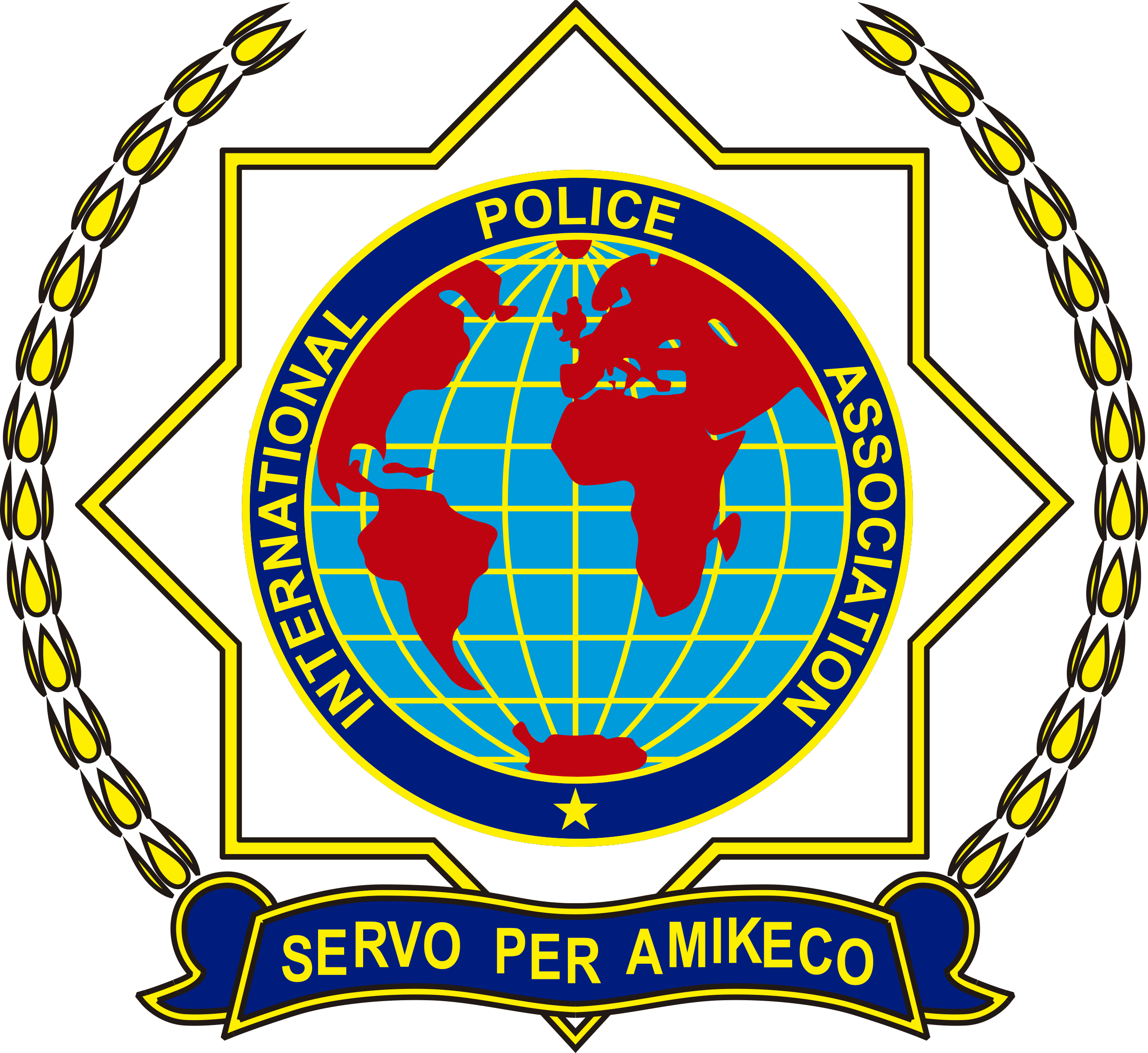 INTERNATIONAL POLICE ASSOCIATION (I.P.A.)Sección EspañolaOrganización No Gubernamental con Estatus Consultivo (Especial) en el Consejo Económico y Social (ECOSOC) de Naciones Unidas, Estatus Consultivo en la Organización de Estados Americanos (OEA) y UNESCO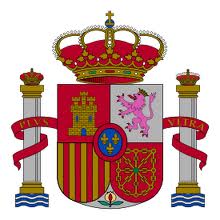 : c/ Guardia Urbana 3-5, 08004-Barcelona:  ipaespana@ipaespana.org   : (0034) 93 291 51 86:   www.ipaespana.orgNombreApellidosDNIFecha deNacimientoResidenciaNúm.Socio Comunid/Agrupac.e-mail:teléfono de contacto:Becado el añoE-En caso de no ser Becado, al estar excluido por la Normativa o por el Sorteo,  puedo ir por mi CUENTA: SINO